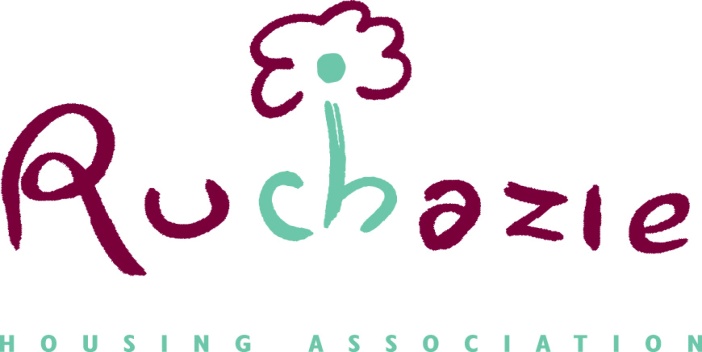 RUCHAZIE HOUSING ASSOCIATIONRENT MANAGEMENT POLICY  CONTENTSPage Number1.	Introduction										32.	Aims of the Rent Management Policy						33.	Legal and regulatory compliance						34.	Prevention										4	Welfare Benefits and Advice5							55.	Arrears Management								66.	Legal Action									7							7.	Former Tenant Arrears								88.	Credit Balances									89.	Write Off										810.	Risk Management									9	11.	Complaints										712.	Policy Review									7INTRODUCTION 1.1	This policy outlines Ruchazie Housing Association’s policy in relation to arrears prevention, control and recovery.1.2	The Association recognises the importance of keeping arrears to a minimum both for the Association and individual tenants, and will take all reasonable steps to ensure that arrears are efficiently and effectively recovered. 	The Association also accepts that tenants who owe rent to their landlord are 	likely to find being in arrears stressful, particularly if they have multiple debts 	and inadequate or irregular income. The Association will therefore take a 	sympathetic, yet firm approach to tenants in arrears.AIMS OF THE RENT MANAGEMENT POLICY2.1	The main aims and objectives of this policy are:Minimise the loss of rental income to the AssociationBe both fair and firmBe prompt and effective in relation to arrears recoveryOperate an effective arrears control systemEmphasis on prevention LEGAL AND REGULATORY REQUIREMENTS3.1   This policy aims to be consistent and compliant with all relevant and legal requirements including those set out below:The Housing (Scotland) act 2002, 2010 and 2014Scottish Secure Tenancy Agreement and Short Scottish Secure Tenancy Agreement.Data protection Act 1998 and General Data Protection regulation 2018Human Rights Act 1998The Welfare Reform Act 2012Debtors (Scotland) Act 1987Homelessness. etc. (Scotland) Act 2003         3.2	We will comply with the Scottish Social Housing Charter requirements most 	relevant to this policy:		Outcome 2 Communication – tenants and other customers find it easy to 	communicate with their landlord and get the information they need about their 	landlord, how and why it makes decisions and the services it provides. 		Outcome 11 Tenancy Sustainment –tenants get the information they need on 	how to obtain support to remain in their home; and ensure that suitable support is 	available, including services provided directly by the landlord and by other 	organisations		Outcome 13 Value for Money-tenants, owners and other customers receive 	services that provide continually improving value for the rent and other charges 	they pay. 		Outcome 14 & 15 Rents and service charges – Social landlords set rent and 	service charges in consultation with their tenants and other customers so that –A balance is struck between the level of services provided , the cost of the services, and how far current and prospective tenants and service users can afford themTenants get clear information on how rent and other money is spent, including details of any individual items of expenditure above thresholds agreed between landlords and tenants. PREVENTION          4.1 	Ruchazie Housing Association will place considerable importance on the 	prevention of arrears. The Association will set affordable rents in line with our 	Business Plan. The association will seek to avoid, as far as is possible the setting 	of rents which result in households being caught up in the poverty trap. The 	association will seek to minimise rent arrears by:-Maintaining accurate rent accounting systems to ensure staff can quickly identify non-payment and accurate monitoring of rent arrears.Completing a financial assessment (where appropriate) for applicants prior to an offer of tenancy to ensure affordability.Informing tenants in writing of rent and service charges for the property being offered. New tenants will be given details of The amount of rent and service charges dueMethod of paymentLikely running costs (if appropriate information is available)Date of next rent increasePolicy on rent arrearsHousing Benefit & Council Tax benefit and Universal CreditWe will ensure that there is early intervention in rent arrears before a debt becomes unmanageable.Carry out settling in visits to new tenants within one month of moving into their new home. This visit will include a discussion on rent charges and payment methods. Making efforts to provide the tenant with advice and assistance on the tenants’ eligibility to receive housing benefit and check with Housing Benefit for any outstanding actions to allow claims to be processed.Provide support to tenants who will receive Universal Credit on how to manage rent payments in their journal. Rent statements will be issued every 6 months to tenants.Provide the tenant with information about sources of advice and assistance in relation to the management of debt.Making reasonable efforts to agree with the tenant a reasonable plan for future payments to the Association. Such a plan to include proposals in respect of future payments of rent and outstanding  rent and other outstanding financial obligations of the tenancyComply with all pre-action requirements as set out in Section 14(A) of the 2001 Act (‘the pre-action requirements’).          4.2	WELFARE BENEFITS AND ADVICE 		Maximising benefit entitlement and debt counselling are considered vital in assisting tenants to maintain rent payments. The Association provides a Welfare Benefits Service provided by GEMAP to both existing and potential tenants, working closely with the our staff to increase the tenant’s ability to pay.	The association will work closely with the local authority Housing Benefit 	Department/DWP to ensure that claims for tenants are processed efficiently and 	accurately.	The Welfare Benefit Adviser will provide support to maximize income for our 	tenants through supporting applications for Housing & Council Tax Benefits, 	Discretionary Housing Payments and Universal Credit. The Money Advice service 	will provide money and debt advice giving tenants support to reach realistic and 	manageable repayment arrangements in the arrears recovery process. This 	may also involve third party organisations, e.g. insolvency practitioners. ARREARS MANAGEMENT 5.1 	Ruchazie Housing Association will take appropriate action to recover both 	current 	and former tenant arrears. Considerable emphasis will be placed on 	developing personal contact by staff with tenants in arrears.5.2	Wherever possible, Ruchazie Housing Association staff will seek to recover any 	rent arrears with the voluntary co-operation of the tenant concerned. The 	Association will, however, be prepared to take legal action to recover arrears, or 	to evict a tenant for failure to pay the rent, where all other methods of recovery 	have been tried and failed and where the arrear is serious.  	Ruchazie Housing Association staff will respond promptly to missed payments, 	contact will be attempted within two days of a missed payment. The tenant will 	be contacted by any of the following methods: By telephoneBy textBy emailIn personBy letter 	And all methods of contacted will be recorded. 	Arrangements – Ruchazie Housing Association staff will seek to agree 	reasonable and affordable arrangements to pay any rent arrears with 	individual tenants. Arrangements will balance a tenant’s ability to pay with the amount of the outstanding arrear. Staff should complete and income and expenditure assessment where appropriate with the tenant to determine a level of payment    that is affordable and 	sustainable. 	Where the tenant is in receipt of the appropriate benefit, they must agree with 	arrears direct payments/managed payments.	All arrangements will be confirmed in writing and the tenant will be asked to sign 	to acknowledge his/her agreement.	Staff will monitor payments to ensure that the arrangement is being adhered to 	and if required take appropriate action for non-payment.	Where appropriate tenants will be encouraged to contact external organisations 	able to provide debt counselling. Ruchazie Housing Association understands that 	any information provided by the tenant to such an organisations will be 	confidential. LEGAL ACTION   6.1		In circumstances where a tenant persistently fails to pay rent, has broken 			agreements for payment and where the Association believes no other alternative 		action is appropriate and all pre-action requirements have been complied with, 			the association will start legal proceedings.   6.2		The decision to serve a Notice of Proceedings rest with the Housing Officer. In 		all cases where:If the pre-action requirements have been complied with, andThe arrears of rent or other payments due to the associations exceed a sum equivalent to 2 month’s rentWhere an application for housing benefit or Universal Credit for the tenant has been made but not yet determined but the Association believes that it is not likely to result in benefit being paid at a level allowing the tenant to pay or reduce by an amount acceptable to the Association the outstanding rent and other financial obligations of the tenant andNo satisfactory arrangement to clear the arrears of rent or other financial obligations of the tenant has been entered into ; andWhere there was an arrangement which has broken down 		Every effort will be made to maintain personal contact with the tenant 			throughout the legal process. This may include evening or other out of hours 			visits to their home.		Following the issue of a Notice, and no improvement in payments by the tenant 		or no steps have been taken to obtain support from us or any of our partner 			organisations, the Housing Officer may request Court Action be started. The 			Director and the Housing Officer will make this decision.		In the event of a Decree being granted, the Management Committee can only 			authorise the decision to proceed with eviction. The Management Committee 			will be provided with all relevant information to allow an informed decision to be 		made.		In the event that a Decree for Recovery of Possession is granted, the recovery 			will only be stopped if all outstanding debts are paid in full, including legal 	  		costs, or where the tenant recalls the case to court. (minute of Recall)		In accordance with the terms of the Homelessness (Scotland) Act 2004, written 		contact will be made with the Homeless Casework Team and other agencies as 		appropriate when court action is raised. A record will be kept of such contacts 			and responses given. 		FORMER TENANT ARREARS7.1		All tenants, when terminating their tenancy, are encouraged to pay any outstanding arrears of rent and will be advised of the implications involved if arrears are not paid in full. RHA will take all practical steps it can to prevent these arrears. This will include pursuing tenants for outstanding arrears during the period of termination, including obtaining forwarding address and workplace.  7.2 		Former tenant arrears will be monitored regularly and appropriate action taken. Former tenants will be encouraged to agree a repayment plan that is affordable and sustainable. RHA will endeavor to use a tracing service to contact former tenants. Where we are not successful the Association may employ the services of an external debt recovery agency.7.3		Legal action to recover arrears will be taken in cases where an assessment of the former tenant’s circumstances indicates that such an action would be appropriate. 7.4		Where a debt is uneconomical to pursue or attempts to recover arrears by letter or debt recovery agency have failed, or the former tenants whereabouts are unknown or there is no prospect of recovery, the debt will be written off.7.5	The Management Committee will receive a report at the end of each 	financial year detailing all former tenant arrears that are deemed to be 	irrecoverable with the reasons why in each case.  The Management Committee 	will be asked to approve the write offs with the proviso that should information 	come to light at a later stage regarding the whereabouts of a former 	tenant the debt will be pursued.CREDIT BALANCES 8.1	Credit Balances can occur on the rent accounts of current and former tenants in 		particular circumstances.  These balances will be managed through a process 			of regular monitoring. Refunds will be made to current tenants where requested 		and to former tenants where possible. Before a refund is made a check of all 			outstanding debt will be carried out and where an outstanding recoverable 			charge exists any credit balance will be off-set. PERFORMANCE MONITORING9.1	The Association will monitor performance on arrears and the recovery of 			charges using regulatory indicators as follows Gross current and former arrears as a% of the annual debitNet current and former tenant arrears as a % of the annual rent debit.		The following local indicators will also be monitoredCollected rent as a % of rent dueNo of tenancies owing more than £1000No of NOP served for arrearsNo of court actions initiatedNo of tenants evictedAll performance information will be reported to the Management Committee.9.2	The Director will recommend annual targets for current and former tenant arrears as a percentage of the net rent due in the financial year.RISK MANAGEMENT10.1	The Management Committee will consider the risk management factors of 			arrears and recovery of charges including:Financial risk through potential failure to ensure that enough income is collected to cover operating costsNon-compliance with Social Housing Charter outcomesThe setting of charges that are unaffordable resulting in increased arrearsIncreased legal costs resulting from a high number of serious arrears cases.10.2	The Management Committee will effectively manage this risk through a cyclical 		review of the housing management policy and procedures, including arrears 			management, to ensure compliance with all legislative requirements, regulatory 		and best practice guidance.COMPLAINTS11.1	Any tenant may submit a complaint, using the Association’s complaint policy if it 		is felt there has been a failure to correctly apply this policy.POLICY REVIEW 12.1	This policy will be reviewed every 3 years, or as required following a substantive legislative or regulatory change. 12.2	The Association is required to consult tenants on any proposed changes to policies. In order to take account of this the following procedure will be followed: a) Notification of review will take place through newsletter or mail drop to all tenants. Newsletter/mail shot to have a reply slip for tenants to register their interest in being involved in the review. Tenants will be signposted to different ways they can feedback via survey facilities (online), telephone, email, regular mail and coming into the office. b) there will be a period of at least 2 weeks for consultation prior to the Committee considering the review. All comments received will be advised to Committee as part of the review process. Date of PolicyApril 2018Date approved by Management Committee16th August 2018Date for reviewAugust 2021Date reviewed26th August 2021Date for reviewAugust 2024